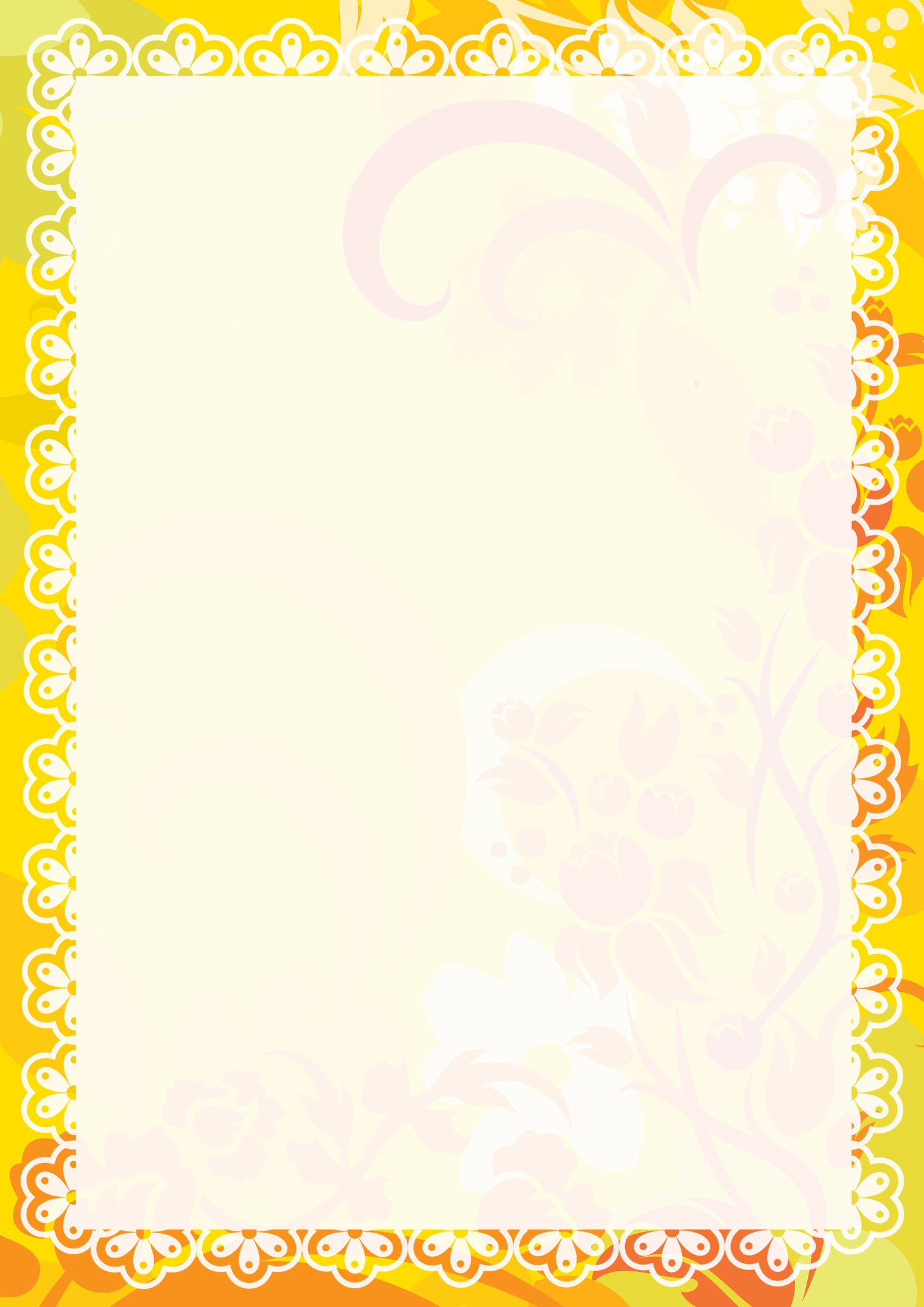 Муниципальное автономное дошкольное образовательное учреждение "Детский сад №1" г.Сорочинска«Социальное партнерство детского сада и семьипо организации проектнойи экспериментальной деятельности.»Подготовила:Фролова В.П.воспитатель МАДОУ"Детский сад №1" г. Сорочинскаг.СорочинскНа протяжении всего дошкольного детства, наряду с игровой деятельностью, огромное значение в развитии личности ребенка имеет познавательная деятельность, которая понимается не только как процесс усвоения знаний, умений и навыков, но и как поиск знаний, приобретение знаний самостоятельно или под руководством взрослого. Я стараюсь не только уделять внимание формированию знаний, умений, навыков детей и адаптации их к социальной жизни, но и обучать через совместный поиск решений, предоставляю детям возможность самостоятельно овладеть знаниями.В процессе экспериментирования ребенок познает объект в ходе практической деятельности с ним. Детское экспериментирование претендует на роль ведущей деятельности в период дошкольного развития ребенка.В деятельности экспериментирования дети выступают как своеобразные исследователи, и моя задача – поддерживать и развивать в детях интерес к исследованиям, открытиям, создать необходимые для этого условия.Эту работу я начала с построения предметно-развивающей среды, изучила и подобрала литературу по данной проблеме. В моей группе создан «Уголок экспериментирования», который пополняется и обновляется в зависимости от возраста и потребностей детей.Используя экспериментирование в работе с детьми, я реализую следующие:— учу детей, ставить цель,— решать проблемы, возникшие в ходе исследования,— выдвигать гипотезы и проверять их опытным путем,— делать выводы из полученных результатов.Реализация поставленных задач в полной мере возможна лишь при условии тесного взаимодействия с семьей. С этой целью для родителей проводятся консультации, посвященные детскому экспериментированию. Родители принимают активное участие в оборудовании и пополнении необходимыми материалами «Уголка экспериментирования», Это способствует удовлетворению познавательных интересов экспериментирования в домашних условиях.В начале проектно-исследовательской деятельности мы столкнулись с рядом проблем:• низкий уровень осведомлённости родителей об особенностях проектного метода;• бедное оснощение уголка эксперементирования;• низкая мотивация родителей на активное участие в жизни детского сада, группы, детей.Постепенно родители стали активно участвовать в проектно-исследовательской деятельности вместе с детьми, откликаться на просьбы воспитателей.Родители, участвующие в проектной деятельности:• наладили тесный контакт не только со своим ребёнком, но и с коллективом родителей и детей группы;• получили возможность не только узнать о том, чем занимается ребёнок в детском саду, но и принять активное участие в жизни группы;• смогли реализовать свои творческие способности.Дети, участвующие в проектной деятельности:· научились приобретать знания самостоятельно, пользоваться приобретенными знаниями для решения новых познавательных и практических задач;· приобрели коммуникативные навыки и умения, умения работать в разнообразных группах, исполняя разные социальные роли (лидера, исполнителя, посредника и др.);· познакомились с разными точками зрения на одну проблему;· освоили умения пользоваться исследовательскими методами: собирать необходимую информацию, факты; уметь их анализировать с разных точек зрения, выдвигать гипотезы, делать выводы и заключения.С внедрением проектно-исследовательской работы значительно выросли показатели роста личности ребенка. Но они будут высокими только в том случае, если воспитатели и родители будут придерживаться правил трех “П”.Понимание – видеть ребенка изнутри, смотреть на мир глазами ребенка.Принятие – принимать ребенка таким, каков он естьПризнание – признание прав ребенка на решение групповых проблем.Из этого следует, что внедрение исследовательской и экспериментальной деятельности в игровую деятельность детей, помогает развивать творческие способности, делает детей активными участниками учебного и воспитательного процесса.